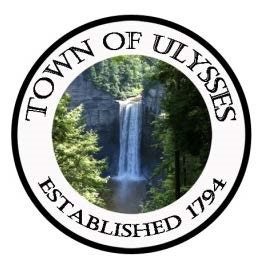 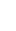 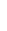 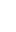 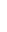 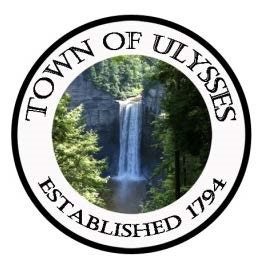 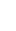 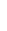 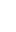 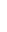    ULYSSES TOWN BOARD                           		RESOLUTIONS for June 22, 2021 Section 2 +++++++++++++++++++++++++++++++++++++++++++++++++++  RESOLUTION # _______ OF 2021  APPROVAL OF AGENDA RES0LVED that the Ulysses Town Board agenda for June 22, 2021 is approved as presented/amended. Section  CONSENT AGENDA ++++++++++++++++++++++++++++++++RESOLUTION # ______ OF 2021: Approval of Consent Agenda Items 6a and 6b as follows:Consent Agenda 6a:  Acknowledgement of Notification of Procurement for Transportation Services for the Ulysses Recreation Summer CampWHEREAS, the Ulysses Recreation Department is in need of transportation for summer camp attendees and,WHEREAS, the Ulysses Recreation Director has obtained quotes from TCAT and the Trumansburg School District which are the only two sources of transportation that meet the parameters and requirements for safe camper transportation, andWHEREAS, the Ulysses procurement policy requires two written quotes and notice to the Town Board, andWHEREAS, total cost of transportation services for the summer will be determined by actual camper registration and number of days of operation, both of which are yet to be determined but will fall within the Summer Budget, now therefore be itRESOLVED, that the Ulysses Town Board acknowledges receipt of this notice of procurement for transportation services for the Ulysses Recreation department summer camp, andFURTHER RESOLVED, that the Ulysses Town Board authorizes the Town Supervisor to sign related contracts, if applicable, upon review and approval of Town Counsel.Consent Agenda 6b:  Approval of PNJ Express Claim for Recreation ProgramWHEREAS the Recreation Department obtained two quotes for spring sports uniforms per the Town of Ulysses Procurement Policy, andWHEREAS the Town Board has been provided back up documentation pertaining to the recreation procurement of t-shirts, andWHEREAS, the invoice was omitted from the regular voucher cycle and the vendor is awaiting payment for services rendered, now therefore be itRESOLVED that the Town of Ulysses Town Board approves Claim #262 in the amount of $2,444.10 to PNJ Express.Section 7 ++++++++++++++++++++++++++++++++++++++++++RESOLUTION # 2021-_____: URGING THE NYS DEPARTMENT OF ENVIRONMENTAL CONSERVATION TO CONSIDER FEEDBACK ON TMDL STANDARDS FOR PHOSPHORUS IN CAYUGA LAKEWHEREAS the Town of Ulysses cares about and understands the importance of protecting the waters within the Cayuga Lake Watershed; andWHEREAS the purpose of the Total Maximum Daily Load (TMDL) for phosphorus (P) in Cayuga Lake is to help guide practices and regulations to reduce P inputs into Cayuga Lake; andWHEREAS implementing the TMDL will have financial and workload impacts on local governments throughout the watershed, therefore it is essential to clarify lead roles in implementing the TMDL and which entities bear the financial burden; andWHEREAS the Town of Ulysses is grateful for the work the NYS Department of Environmental Conservation has put into the draft TMDL and we feel there are gaps and areas that need further clarification within the document,THEREFORE, BE ITRESOLVED that the Ulysses Town Board requests that the DEC engage in a dialogue with stakeholders as comments are considered for a better understanding of the TMDL before the final version is released; andRESOLVED that the Town of Ulysses submits this resolution along with the attached comments on the Cayuga Lake TMDL to the NYS Department of Environmental Conservation and furtherRESOLVED, that the Town Clerk be directed to send a copy of this resolution to the Cayuga Lake Intermunicipal Organization and to the Tompkins County Water Resources Council. Section 7b ++++++++++++++++++++++++++++++++++++++++++RESOLUTION # _____ of 2021: REQUESTING A TRAFFIC STUDY TO REDUCE THE SPEED LIMIT ON CURRY ROADWHEREAS, Curry Road is a road within the Town of Ulysses andWHEREAS, the residents of six households on Curry Road between Waterburg Road and Route 227 have noted this section of Curry Road is used frequently by pedestrians and bicyclists who must contend with motorists who travel at speeds that vary from 30 miles per hour to 55 miles or more and,WHEREAS, in 2008, there was a fatality at the intersection of Curry Road and Route 227, andWHEREAS, there is no record of a speed control investigation in the past three years, andWHEREAS, the Ulysses Highway Superintendent has reviewed the road conditions and petition and supports the residents’ request and WHEREAS, §1622 of the New York State Vehicle and Traffic Law establishes the law regarding speed limits on town highways, andWHEREAS, this law states that the department of transportation, upon the request of the county superintendent of highways of a county, and the town board of the town affected with respect to town highways in such town outside of cities or villages, may, by order, rule or regulation: (1) Establish maximum speed limits at which vehicles may proceed on or along such highways higher or lower than the fifty-five miles per hour statutory maximum speed limit. No such limit shall be established at less than twenty-five miles per hour, except that school speed limits may be established at not less than fifteen miles per hour, (2) Establish maximum speed limits at which vehicles may proceed on or along all such highways lying within an area as designated by a description of the boundaries of such area submitted by the county superintendent of highways of a county and the town board of the town affected lower than fifty-five miles per hour statutory maximum speed limit. No such limit shall be established at less than thirty miles per hour, NOW, THEREFORE BE ITRESOLVED that the Town Board of the Town of Ulysses supports the request for a speed control investigation by NYSDOT to determine if the speed limit for Curry Road from Waterburg Road and Rt. 227 can be lowered for the safety of drivers, bicyclists and pedestrians, and furtherRESOLVED that the Town Board directs the Town Clerk to submit a certified copy of this resolution to the Tompkins County Highway Manager requesting that they accept and submit our request to the NYSDOT.Section 7c ++++++++++++++++++++++++++++++++++++++++++RESOUTION #_____ OF 2021: AUTHORIZATION FOR HIGHWAY SUPERINTENDENT TO POST NO PARKING SIGNS FOR JULY 2021WHEREAS, Section 186-3 of the Town of Ulysses Code “ Temporary Parking Regulations” authorizes the Town Board to temporarily prohibit parking of motor vehicles on portions of Town highways and shoulders to protect the health, safety and welfare of town residents andWHEREAS, the 2021 Grassroots Festival events will draw a large number participants and create a significant increase in traffic on local roads, andWHEREAS, the Ulysses Town Board wishes to assure the safety of local residents, visitors, and pedestrians during the events scheduled in July 2021, now therefore be it RESOLVED, that the Ulysses Town Board hereby directs and authorizes the Highway Superintendent to place “No Parking” signs along both sides of Rabbit Run Road with the exception of spaces required for the loading and unloading of equipment and vehicles directly related to the concerts scheduled for the Fairgrounds for the time period beginning July 7 – July 31 and further RESOLVED, that the Highway Superintendent trim the trees near any existing caution signs on this road and others leading to the Fairgrounds to assure visibility and safety and furtherRESOLVED, that the Ulysses Town Board requests that law enforcement agencies patrol and enforce traffic along the Rabbit Run, Cemetery Road and Falls Road along with others leading to the Trumansburg Fairgrounds.Section 7d +++++++++++++++++++++++++++++++++++++++++Resolution 2021 - _____ : ACKNOWLEDGEMENT OF NOTIFICATION OF PROCUREMENT FOR INTERIM GASB 75 VALUATION AND REPORT FOR THE FISCAL YEAR ENDING DECEMBER 31, 2021WHEREAS, the GASB 75 ruling requires municipalities to report on Other Post Employee Benefits (OPEB) in a particular manner as well as a variety of other benefit-related calculations and reporting,WHEREAS, the Tompkins County Municipal Health Insurance Consortium previously contracted with Armory Associates for this service on behalf of all Consortium members, andWHEREAS, the Town of Ulysses was notified by the Consortium that the Consortium would no longer be paying for this actuarial service, andWHEREAS, Armory Associates can be considered a sole source provider for these actuarial services for the 2021 reporting year due to the fact that Ulysses is on year two of a two-year cycle of reporting and therefore Armory Associates already possesses required data for reporting, andWHEREAS, the Town must conduct this complete this report and the most efficient method for doing so is to continue using Armory Associates for the 2021 reporting season and plan to obtain quotes per the procurement policy for the 2022 reporting year, andWHEREAS, the Town’s Procurement Policy requires the Town Board be notified of the intent to purchase a service for more than $1,000  andWHEREAS, Armory Associates has quoted the Town of Ulysses $1,200 for an interim (year two) report via email dated April 12th, 2021, now therefore be itRESOLVED, that the Ulysses Town Board acknowledges receipt of this notice of procurement for an Interim GASB 75 Valuation and Report for the Fiscal Year ending December 31, 2021.Section 10 ++++++++++++++++++++++++++++++++++++++++++RESOLUTION # _______ OF 2021: APPROVAL OF MINUTES OF ULYSSES TOWN BOARD MINUTES RESOLVED, that the Ulysses Town Board approve the minutes of the regular meeting held June 8, 2021 and the Special Town Board meeting held June 15 2021.2 